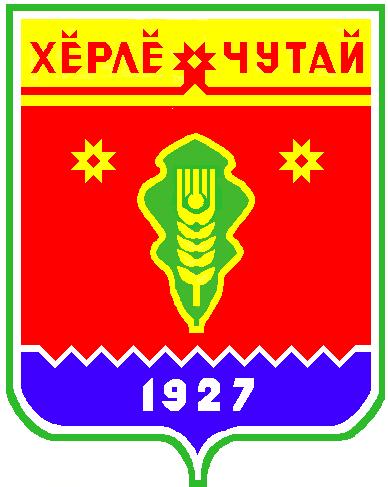 Постановлениеадминистрации  Атнарского сельского поселения Красночетайского района Чувашской Республики «О признании утратившим силу постановление Администрации Атнарского сельского поселения № 30 от 06.05.2021»от 28.12.2021 г. №74Администрация Атнарского сельского поселения Красночетайского района Чувашской Республики  ПОСТАНОВЛЯЕТ:1. Признать утратившим силу постановление администрации Атнарского сельского поселения Красночетайского района Чувашской Республики № 30 от 06.05.2021 «О предоставлении земельного  участка в аренду на  10 лет ИП КФХ Жерженовой М.В.».2. Настоящее постановление вступает в силу после его официального опубликования в печатном издании «Вестник Атнарского сельского поселения».Глава Атнарского сельского поселения                                         В.В. Храмов Постановлениеадминистрации  Атнарского сельского поселения Красночетайского района Чувашской Республики «О предоставлении земельного  участка в аренду на 5 лет ИП КФХ Жерженовой М.В.»от 28.12.2021 г. №75В  соответствии  со  ст. 10 пунктом 8 Федерального закона от 24.07.2002 года № 101-ФЗ «Об обороте земель сельскохозяйственного назначения»,  администрация Атнарского сельского поселения  Красночетайского  района  Чувашской  Республики   п о с т а н о в л я е т:           1. Предоставить в аренду на 5 (пять) лет ИП КФХ Жерженовой М.В. земельныйучасток  из  категории «земли сельскохозяйственного назначения», с  кадастровым  номером:- 21:15:210102:214, местоположение: Чувашская Республика – Чувашия, р-н Красночетайский, с/пос. Атнарское, общей площадью 396900кв.м. с размером годовой арендной платы 4322 рубля 24 копеек в год.             2. Ведущему специалисту-эксперту администрации Атнарского сельского поселения Красночетайского района подготовить проект договора аренды земельного  участка.  Глава  Атнарскогосельского поселения                                                                                         В.В. ХрамовВЕСТНИК Атнарского сельского поселенияТир. 100 экз.с. Атнары, ул. Молодежная, 52аkrchet-atnar@cap.ruНомер сверстан ведущим специалистом администрации Атнарского сельского поселенияОтветственный за выпуск: В.В.ХрамовВыходит на русском  языке